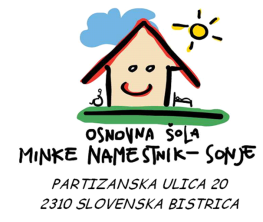 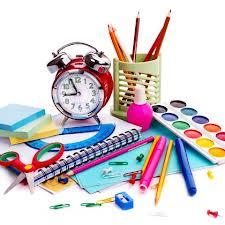 PREDMETŠteviloSLOVENŠČINAzvezek A4 črtast2MATEMATIKAzvezek A4 nizki karo2veliko ravnilo  1geotrikotnik1kvalitetno šestilo1NARAVOSLOVJEzvezek A4 črtast2DRUŽBOSLOVJEzvezek A4 črtast1namizni  zemljevid Slovenije - plastificiran1GLASBENA UMETNOSTzvezek A4 črtast (lahko zvezek iz preteklega šol. leta)1TEHNIKA IN TEHNOLOGIJAzvezek A4 nizki karo1škarje, ostre1tehnični svinčnik1trikotnik - enakostranični1trikotnik - raznostranični1GOSPODINJSTVOzvezek A4 črtast (lahko zvezek iz preteklega šol. leta)1ŠPORTmajica s kratkimi rokavi1kratke hlače1šolski copati z gumo1športni copati za ven1trenirka (za zimski čas)1LIKOVNA UMETNOSTrisalni listi20 kolaž papir1lepilo v stiku (kot UHU)2za nabavo ostalega materiala  izpolnite priloženo izjavo in jo vrnite v šoloANGLEŠČINAzvezek A4 črtast 1OSTALE POTREBŠČINEnalivno pero						 1brisalec črnila1rdeči kemični svinčnik1svinčnik2radirka1šilček1škarje1barvni svinčniki 12 kom.1lepilo v stiku (kot UHU)4ovitki in nalepke za zvezke in učbenikeustrezno št.mapa z zavihki1